Name: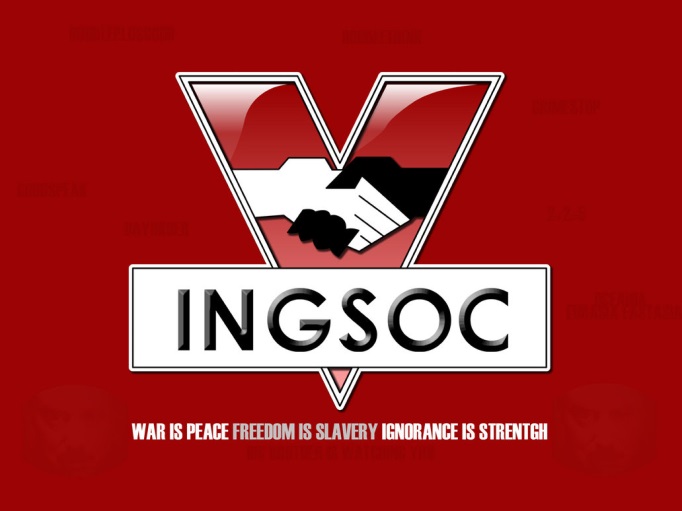 1984 Section 3: Due Monday 12.10.18Describe Winston’s situation in which he finds himself in the								Ministry of Love.Describe the dirty jail.Why were the “politicals” being treated worse in the jail?Why had Ampleforth been arrested?  How was he being treated (similarly or differently than Winston)?  Why?What were Winston’s continually occurring “6 Thoughts” as he waited his time in the cell?How is Parson’s attitude about having been arrested different from Winston’s?Why is Winston still in the cell, even after all of the other criminals have come and gone?What did Winston confess to, even though he hadn’t done those things?Describe the room in which O’Brien takes Winston.How is O’Brien different from the person whom we thought he was?  What role does he play in the Ministry of Love?O’Brien tells Winston that he “will make him perfect.”  What does O’Brien mean by saying this?How is the truth made “curable” by O’Brien?Describe the process in which Winston is trying to figure out the true nature of “Doublethink.”How does disagreeing with the Party lead to the following types of pain:Emotional-Physical-Define the following terms according to O’Brien:Truth-Reality-Memory-Existence-Sanity-Why does “The Party” go through such terrible lengths (different from historical governments) to get what it wants from the rebellious citizens?What did O’Brien tell Winston about Julia?  Why does O’Brien tell Winston this information?Why do you think that O’Brien does not tell Winston the truth about the existence of the Brotherhood?Describe the “3 Stages” of reintegration:Learning-Understanding-Acceptance-How is Winston’s view of why The Party seeks for power different from that of O’Brien’s?How does The Party manipulate the meaning of death and the role of science?Why does The Party need people like Winston?  Why not just kill him?How has Winston’s physical characteristics changed throughout the third section?  Are they similar or different to the way he was described in the beginning of the book?  Why?After having broken Winston down to basically nothing, why does The Party and O’Brien want to fix him up?Describe the following thought that Winston has: “Whatever happens in all minds, truly happens.”Describe what “freedom” means to Winston at this point in his life.What makes O’Brien finally make the decision to bring Winston to “Room 101?”Describe “Room 101.”What does Winston do in “Room 101” that finally signifies his capitulation to Big Brother?  Why is this even so significant?What is so significant about Winston being at “The Chestnut Tree” at the end of the book?Why did The Party now grant so much freedom to Winston?  What does he do with his new-found freedom?How has Winston’s attitude changed about the following scenarios:Life-The Party-The War-2 + 2 = 5-Julia-At the beginning of the book, it was very easy for Winston to pick Julia out of a crowd?  Why is he not able to do the same thing at the end of the book?What role has music and singing played in this book?  How is it different in the end for Winston?How is Winston’s life at the end of the book similar and different to the way it was in the beginning of the book?What is Winston’s attitude toward Big Brother at the end of the book?  Why has it changed?What was the “long-hoped-for” bullet that finally entered Winston’s brain?Did the “long-hoped-for” bullet kill Winston?  Why or why not?